Emergency Management andBusiness Continuity RequirementsLabor and Delivery is a mission critical department requiring the continuity or immediate recovery of services and processes.  If mission critical services are interrupted, once it is confirmed that essential infrastructure and resources are available at the primary or alternate location, actions to resume services (and relocate if necessary).  Preparations to initiate these actions should be taken at the earliest time possible.Mission Critical Processes and ApplicationsRECOVERY TIME [0-2 hours]Continuity ProceduresFollowing an event that impacts your department and/or your operations, consider the following:Round on patientsFacilitate physician’s ordersIdentify critical operation points, functions or skills necessary for continuity of operations (e.g., management staff; specific levels of expertise, training or experience; recording or documentation requirements; health and safety concerns)Assess need to close department and/or relocate servicesUpdate Hospital Command Center (HCC) regarding department status, including resource needs, closure requirements and staffing shortagesPlan for service reduction based on need, critical nature of service and recovery times in planCommunicate with incident command, all interdependent departments and other affected services regarding status and strategies for continuity/recoveryProvide written notification to employees regarding status and strategies for continuity/recovery for the duration of the event and compensation provisions, if feasibleDocument the duration of the eventTrack, record and report all expenses during and related to the event:Loss of revenue (i.e.: income the hospital will not receive due to interruption of care)Physical losses (i.e.: damage done to space and equipment)Fixed costs (i.e.: non-variable costs paid whether department is operating or not)Operating costs (i.e.: variable costs that may increase due to the event)Track, record and report all on-duty time for personnel who are working during the event. Establish and maintain documentation of all payroll activitiesEnsure records are accurate and complete.  Keep time sheets on all staff (exempt or not) Provide instructions to all employees to ensure time sheets and travel expense claims are completed properlyEnsure that time records, travel expense claims, and other related information are prepared and submitted to payrollRetain all invoices to ensure all costs are captured and attributable to the eventEstablish and maintain documentation of all purchasing activitiesTrack costs for use of equipment purchased and leased during the eventPersonnel ProceduresFollowing an event that impacts your department and/or your personnel, consider the following:Evaluate immediate and ongoing staff needs based on existing and predicted levels of human resources availableActivate your call listNotify Employees: communicate event impact, estimated duration and location/time/frequency of updatesDetermine staff availabilityNotify human resources, managers, union representatives and other key personnel as to status and plan implementationCoordinate alternative staff resource options with human resources. If needed:Identify similar core competencies that existRequest staffing needs update from the labor pool to sustain essential functionsSecure contract staff or borrow from another facilityCross train staff with similar competencies by educatorsDevelop and implement contingency staffing schedules and Implement alternative staff resource options that may supplement staffing needs (i.e., runners)Use sign in and time reporting sheet to account for all staff and hours during incidentALTERNATE WORK OPTIONS Identify alternate work options available through “telecommuting” or other off-site possibilities as determined in departmental BCPsAssess flexible leave options that would allow employees to address family needs while continuing to support the employing organization through a flexible work plan Collaborate with EIS for remote access for staff performing mission critical processesHEALTH AND SAFETYEvaluate potential health and safety issues with Environmental Health and Safety that might arise through diversion of staff to new job rolesFAMILY CARE PLANIt should be assumed during a disaster that all employees might be needed.  If staff must perform role at the medical center and requires care for dependents during the response, confirm with the Hospital Command Center that the Family Care Plan has been activated.Work with Environmental Services to set up space for over night arrangementsCommunicate with food services needs to accommodate staff staying overnight and working extra shiftsInterdependencies To perform mission critical processes, the department depends on the following internal and external services.  Mission Critical Equipment and SuppliesDuring activations, the department manager/designee will assess the availability of Equipment and Supplies and report the status to the Hospital Command Center (HCC) as requested.  During this process the following steps will be taken:Inventory and document status of equipment and suppliesCheck condition of storage or onsite stockpiles to determine the level of damage, if applicableCreate a resupply listAssess how long department can operate with available equipment and suppliesRequest assistance from HCC for Mutual Aid Agreement, if neededAdditional notes: Vendors/Resources Call ListMission Critical Vital RecordsStaff Call ListEvacuation, Relocation and Recovery Procedures Evacuation ProceduresIdentify and write on the census report:Who is oxygen dependentNeed for continuous IV pump usageMode of transportation (short-term, emergent movement off of unit)Ambulatory/Non-AmbulatoryPatient precautions (ID, falls, etc)Critical medicationsNeed for critical monitoringNeed for physician/nurse accompanimentCommunicate patient transport needs to command centerDetermine discharge areas and inform those picking up patient(s) of the location and circumstances of the eventRelocation ProceduresDetermine which patients will need staff to accompany them during the relocationDesignate staff at facility to meet patients upon arrivalLocate and make ready critical supplies: assign staff to gather extra equipment and have it ready as neededPrint census and face sheets, if possibleDirect staff to prepare patients for movement to alternate locationAny supplies or equipment needed for specialized treatment will be packaged and evacuated with the patient (bedside and special medications)Collect hard copy patient recordsLoad patients in appropriate vehicles with designated staffCommunicate patient is in routeTransport equipment/supplies/medications and recordsSecure medications with designated staff at alternate siteInventory medications at alternate site with pharmacy See Medical Center Evacuation Plan for additional proceduresRecovery ProceduresPrior to recovery and resumption of services at the primary site, it is essential to determine the status of the facility and equipment.  Once it is confirmed that essential infrastructure and supplies are available, efforts to recover at the primary patient care area can be initiated.  Identify missing or damaged medical equipment such as point of care testing machines, ventilators, portable monitors, smart pumps, blood gas machine, ventilators, bronchoscopes, echocardiogram machines, ultrasound machines, cardiac tear testing machines, etc.Alert supply chain team about equipment that was sent with patients when they were evacuated. Assist Biomed team to return and reconfigure medical equipment that was moved or disconnected during the relocation Work with Biomed teams and vendors to ensure that any specialized medical equipment and systems are functioning correctly.Work with IT and Communications to identify missing or damaged computers or communications equipment. Work with Facilities team to ensure that all gas and suction lines are working correctly.PROCESSAPPLICATIONDOWNTIME POLICYAdmissionsEHRBedside Medication Verification  See Downtime Procedures and Forms Perform C-SectionsEHRBedside Medication Verification  See Downtime Procedures and Forms Vaginal DeliveryEHRBedside Medication Verification  See Downtime Procedures and Forms PACU EHRBedside Medication Verification  See Downtime Procedures and Forms Post-partum careEHRBedside Medication Verification  See Downtime Procedures and Forms On-going Patient CareEHRBedside Medication Verification  See Downtime Procedures and Forms Medication AdministrationEHRBedside Medication Verification  See Downtime Procedures and Forms INTERDEPENDENCYSERVICE/PROCESSACTIONS IF SERVICE IS UNAVAILABLEPharmacyStocking of Pyxis and provision of emergency medication ordersPut Pyxis on override and have pharmacist dispense medicationsAssess availability of specific medications (e.g. Adavan for seizure – increase par levels if needed)Laboratory ServicesTesting of specimens/blood testsPerform point of care testingSend to other facility or exterior contractorDiagnostic ImagingReceiving of diagnostic images (X-ray, CT, MRI)Bring mobile units to patient care unit.  CT will not be conducted until available [or in ED if available]Bed ControlAssigning PatientsCreate a bed control board and use manual procedures.Respiratory ServicesTreatment/ProceduresUse contractor services for respiratory therapists.CardiologyTests/ProceduresSurgical ServicesSurgical ProceduresPatient AccessRegistration of PatientsNRP/ALS/NICUNICU TeamRapid Response TeamRapid Response TeamAntepartum TestingFetal TestingBlood BankTransfusions and cross matching, order blood and blood productsCall in order and have runner bring bloodEVS (House Keeping)Trash Removal, cleaningCollect trash less frequently but at least once daily. Depending on census & staffing, nurses may be able to pick up some slack.DistributionSuppliesWill go into conservation mode, reusing supplies as appropriate w/o compromising safety. Some supplies must be changed per current standards (IV lines).MISSION CRITICAL EQUIPMENT AND SUPPLIES MISSION CRITICAL EQUIPMENT AND SUPPLIES MISSION CRITICAL EQUIPMENT AND SUPPLIES MISSION CRITICAL EQUIPMENT AND SUPPLIES MISSION CRITICAL EQUIPMENT AND SUPPLIES EQUIPMENT/SUPPLY ITEMQUANTITY/PAR LEVELPOST INCIDENT INVENTORYGAP/AMTNEEDEDACTIONS IF ITEM IS UNAVAILABLEAnesthesia CartBassinetsBedding - Sheets / Blankets[Insert actions when item is unavailable]BedsBlanket WarmerComputers on wheelsMISSION CRITICAL EQUIPMENT AND SUPPLIESMISSION CRITICAL EQUIPMENT AND SUPPLIESMISSION CRITICAL EQUIPMENT AND SUPPLIESMISSION CRITICAL EQUIPMENT AND SUPPLIESMISSION CRITICAL EQUIPMENT AND SUPPLIESEQUIPMENT/SUPPLY ITEMQUANTITY/PAR LEVELPOST INCIDENT INVENTORYGAP/AMTNEEDEDACTIONS IF ITEM IS UNAVAILABLECrash Cart Cardiac Monitors with defibrillator capabilitiesEpidural CartFetal DopplersFetal MonitorsGownsIce MachineIV fluids, Lactated RingersIV fluids, D10Labor BedsMed RefrigeratorNasal CannulasNormal Saline, 3 mm vialsNursery MonitorsNursery Procedure CartNursery WarmersO2 E canistersPharmaceutical Waste ContainerPPEMISSION CRITICAL EQUIPMENT AND SUPPLIESMISSION CRITICAL EQUIPMENT AND SUPPLIESMISSION CRITICAL EQUIPMENT AND SUPPLIESMISSION CRITICAL EQUIPMENT AND SUPPLIESMISSION CRITICAL EQUIPMENT AND SUPPLIESEQUIPMENT/SUPPLY ITEMQUANTITY/PAR LEVELPOST INCIDENT INVENTORYGAP/AMTNEEDEDACTIONS IF ITEM IS UNAVAILABLESharps ContainerUltrasoundWater, sterile for oral useWaterless Hand SanitizerCOMPANY/DEPARTMENTPOINT OF CONTACTPHONE NUMBEREMERGENCY CONTRACT IN PLACE Y/N?RECORD NAMELOCATIONALTERNATE BACK UP SOURCERECORD TYPE PAPER/ELECTRONICDowntime FormsEmployee FilesPatient RecordsWaiver, Transfer, Process Forms FIRSTNAMELASTNAMEJOB TITLESHIFTEXTENSIONPAGERHOMECELLETA [mins]Horizontal Evacuation LocationVertical Evacuation LocationAssembly for full building evacuation Nearest ElevatorNearest Stairwell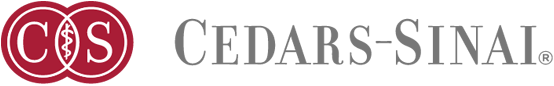 